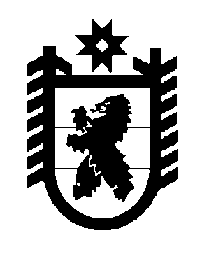 Российская Федерация Республика Карелия    ПРАВИТЕЛЬСТВО РЕСПУБЛИКИ КАРЕЛИЯРАСПОРЯЖЕНИЕот  19 декабря 2017 года № 714р-Пг. Петрозаводск В соответствии с частью 11 статьи 154 Федерального закона                         от 22 августа 2004 года № 122-ФЗ «О внесении изменений в законодательные акты Российской Федерации и признании утратившими силу некоторых законодательных актов Российской Федерации в связи с принятием федеральных законов «О внесении изменений и дополнений в Федеральный закон «Об общих принципах организации законодательных (представительных) и исполнительных органов государственной власти субъектов Российской Федерации» и «Об общих принципах организации местного самоуправления в Российской Федерации»:1. Утвердить перечень государственного имущества Республики Карелия, предлагаемого к передаче в собственность Российской Федерации, согласно приложению.2. Уполномочить Министерство имущественных и земельных отношений Республики Карелия направить в Федеральное агентство по управлению государственным имуществом документы, необходимые для принятия решения о передаче имущества.3. Министерству имущественных и земельных отношений Республики Карелия подписать передаточный акт с федеральным органом исполнительной власти, осуществляющим принятие имущества.
           Глава Республики Карелия                                                              А.О. ПарфенчиковПеречень государственного имущества Республики Карелия, предлагаемого                                      к передаче в собственность Российской Федерации___________Приложение к распоряжению Правительства Республики Карелия от 19 декабря 2017 года № 714р-ППолное наиме-нование органи-зацииАдрес местона-хождения органи-зации, ИНН организацииНаимено-вание имуществаАдрес место- нахождения имуществаИндивидуализи-рующие характеристики имущества––гаражРеспублика Карелия, г. Петрозаводск, ул. Белинского, д. 1аодноэтажное нежилое здание, кадастровый номер 10:01:0140127:12, общая площадь  49,5 кв. м